Publicado en  el 19/06/2015 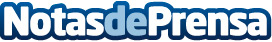 Reunión de la Comisión Estatal Contra la Violencia, el Racismo, la Xenofobia y la Intolerancia en el DeporteDatos de contacto:Nota de prensa publicada en: https://www.notasdeprensa.es/reunion-de-la-comision-estatal-contra-la_5 Categorias: Fútbol http://www.notasdeprensa.es